Abbaye N-D. de Brialmont                                                  du lundi 23 décembre à 14 h                                        au mercredi  25 à 14h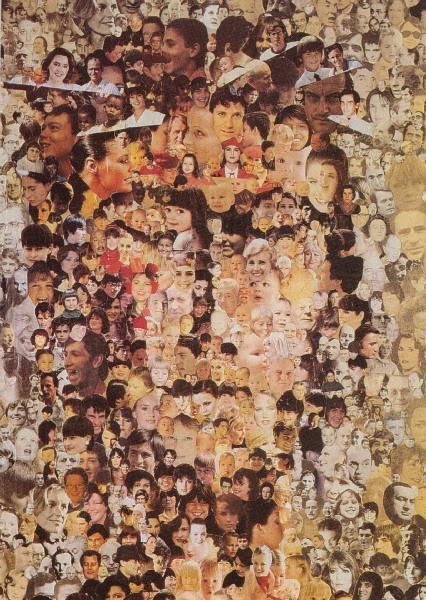 Retraite de Noël 2019Accompagnée parMonseigneur Aloys JoustenEvêque émérite du diocèse de LiègeRenseignements et réservation : Sœur Colette et StéphanieTel. : 04 388 17 98  / e-mail : brialmont.hotellerie@skynet.bewww.brialmont.be 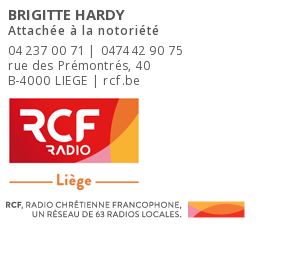 